 Skills for the Future Maritime TechnologyFinal conference of the EU – funded 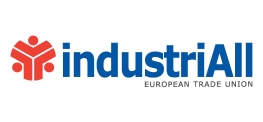 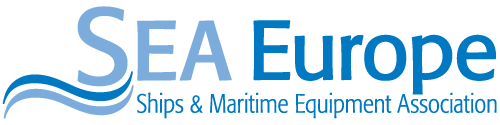                                                    &                                            Project“Creating a European Skills Council for the Maritime Technology Sector”01.03.2016, 10:00 - 13:00 European Parliament - Room PHS 5B001 Welcome speechMr Sergio COFFERATI, Searica Vice-President on Maritime Industries (5min)IntroductionMr Dariusz ROSATI, Member of the Intergroup (5min)Ms Lowri EVANS, Director-General, Directorate-General Mobility and Transport (10min)A European Skills Council for the Maritime Technology Sector:Mr Ramón SARMIENTO, Co-Chairman of European Social Dialogue Committee for the Shipbuilding Sector (10min)The European Maritime Technology Sector. Key facts and figures:Mr Christophe TYTGAT, SEA Europe Secretary General (10min)Skills Evaluation and challenges of technological developments - Sophie NORMAND, HR Director, DCNS Group and Coordinator of Campus Naval (10min)Roundtable: moderated by Gesine MEISSNER, President of the Searica-Intergroup. Skills demand of the new labour market – Thorsten LUDWIG, IG Metal Good practices to match skills demand – Sophie Normand, DCNS Group & Campus NavalMaritime Technology as driver for regional development in Poland -  Jerzy CZUCMAN, Director of Forum OkretoweThe shipping sector´s perspective. Synergies and possible common training programmes -Christophe Tytgat, SEA Europe Secretary General Open floor discussion / Q & AClosing Remarks by Gesine MEISSNER, President of the Searica-Intergroup (5min)Networking Lunch (12.30)